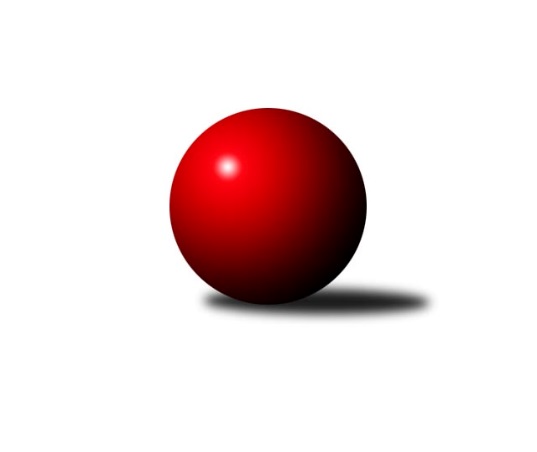 Č.5Ročník 2021/2022	11.6.2024 1.KLD D 2021/2022Statistika 5. kolaTabulka družstev:		družstvo	záp	výh	rem	proh	skore	sety	průměr	body	plné	dorážka	chyby	1.	KK Zábřeh	5	5	0	0	10 : 0 	(43.5 : 24.5)	1600	10	1078	523	20.2	2.	KC Zlín	4	3	0	1	6 : 2 	(31.5 : 20.5)	1524	6	1054	470	24.3	3.	TJ Valašské Meziříčí	4	2	0	2	4 : 4 	(18.0 : 22.0)	1562	4	1058	505	17.8	4.	TJ Sokol Luhačovice	5	2	0	3	4 : 6 	(22.0 : 22.0)	1535	4	1060	476	24.8	5.	KK Orel Ivančice	5	2	0	3	4 : 6 	(23.0 : 33.0)	1511	4	1041	470	31.6	6.	TJ Sokol Vracov	5	0	0	5	0 : 10 	(14.0 : 30.0)	1418	0	1007	411	44.6Tabulka doma:		družstvo	záp	výh	rem	proh	skore	sety	průměr	body	maximum	minimum	1.	KK Zábřeh	3	3	0	0	6 : 0 	(32.5 : 15.5)	1588	6	1602	1577	2.	TJ Valašské Meziříčí	3	2	0	1	4 : 2 	(11.0 : 13.0)	1563	4	1598	1535	3.	KC Zlín	1	1	0	0	2 : 0 	(13.0 : 3.0)	1513	2	1513	1513	4.	TJ Sokol Luhačovice	2	0	0	2	0 : 4 	(10.0 : 10.0)	1522	0	1553	1490	5.	KK Orel Ivančice	2	0	0	2	0 : 4 	(12.0 : 20.0)	1428	0	1475	1381	6.	TJ Sokol Vracov	3	0	0	3	0 : 6 	(1.0 : 11.0)	1419	0	1439	1407Tabulka venku:		družstvo	záp	výh	rem	proh	skore	sety	průměr	body	maximum	minimum	1.	KK Zábřeh	2	2	0	0	4 : 0 	(11.0 : 9.0)	1607	4	1628	1585	2.	TJ Sokol Luhačovice	3	2	0	1	4 : 2 	(12.0 : 12.0)	1540	4	1550	1524	3.	KK Orel Ivančice	3	2	0	1	4 : 2 	(11.0 : 13.0)	1539	4	1643	1439	4.	KC Zlín	3	2	0	1	4 : 2 	(18.5 : 17.5)	1528	4	1614	1459	5.	TJ Valašské Meziříčí	1	0	0	1	0 : 2 	(7.0 : 9.0)	1561	0	1561	1561	6.	TJ Sokol Vracov	2	0	0	2	0 : 4 	(13.0 : 19.0)	1418	0	1437	1398Tabulka podzimní části:		družstvo	záp	výh	rem	proh	skore	sety	průměr	body	doma	venku	1.	KK Zábřeh	5	5	0	0	10 : 0 	(43.5 : 24.5)	1600	10 	3 	0 	0 	2 	0 	0	2.	KC Zlín	4	3	0	1	6 : 2 	(31.5 : 20.5)	1524	6 	1 	0 	0 	2 	0 	1	3.	TJ Valašské Meziříčí	4	2	0	2	4 : 4 	(18.0 : 22.0)	1562	4 	2 	0 	1 	0 	0 	1	4.	TJ Sokol Luhačovice	5	2	0	3	4 : 6 	(22.0 : 22.0)	1535	4 	0 	0 	2 	2 	0 	1	5.	KK Orel Ivančice	5	2	0	3	4 : 6 	(23.0 : 33.0)	1511	4 	0 	0 	2 	2 	0 	1	6.	TJ Sokol Vracov	5	0	0	5	0 : 10 	(14.0 : 30.0)	1418	0 	0 	0 	3 	0 	0 	2Tabulka jarní části:		družstvo	záp	výh	rem	proh	skore	sety	průměr	body	doma	venku	1.	KC Zlín	0	0	0	0	0 : 0 	(0.0 : 0.0)	0	0 	0 	0 	0 	0 	0 	0 	2.	TJ Sokol Vracov	0	0	0	0	0 : 0 	(0.0 : 0.0)	0	0 	0 	0 	0 	0 	0 	0 	3.	KK Zábřeh	0	0	0	0	0 : 0 	(0.0 : 0.0)	0	0 	0 	0 	0 	0 	0 	0 	4.	TJ Valašské Meziříčí	0	0	0	0	0 : 0 	(0.0 : 0.0)	0	0 	0 	0 	0 	0 	0 	0 	5.	KK Orel Ivančice	0	0	0	0	0 : 0 	(0.0 : 0.0)	0	0 	0 	0 	0 	0 	0 	0 	6.	TJ Sokol Luhačovice	0	0	0	0	0 : 0 	(0.0 : 0.0)	0	0 	0 	0 	0 	0 	0 	0 Zisk bodů pro družstvo:		jméno hráče	družstvo	body	zápasy	v %	dílčí body	sety	v %	1.	Adam Mísař 	KK Zábřeh 	10	/	5	(100%)		/		(%)	2.	Jan Lahuta 	TJ Sokol Luhačovice 	10	/	5	(100%)		/		(%)	3.	Martin Vološčuk 	KK Zábřeh 	8	/	4	(100%)		/		(%)	4.	Adriana Svobodová 	KC Zlín 	6	/	4	(75%)		/		(%)	5.	Tomáš Ondráček 	KK Zábřeh 	6	/	4	(75%)		/		(%)	6.	Natálie Trochtová 	KC Zlín 	6	/	4	(75%)		/		(%)	7.	Tomáš Vavro 	KC Zlín 	6	/	4	(75%)		/		(%)	8.	Vojtěch Šmarda 	KK Orel Ivančice 	6	/	5	(60%)		/		(%)	9.	Libor Krejčí 	KK Zábřeh 	6	/	5	(60%)		/		(%)	10.	Michal Petráš 	TJ Sokol Luhačovice 	6	/	5	(60%)		/		(%)	11.	Michal Šmýd 	TJ Sokol Vracov 	6	/	5	(60%)		/		(%)	12.	Karolína Fabíková 	KK Orel Ivančice 	4	/	2	(100%)		/		(%)	13.	Ondřej Šipl 	KK Orel Ivančice 	4	/	3	(67%)		/		(%)	14.	Nikola Tobolová 	TJ Valašské Meziříčí 	4	/	4	(50%)		/		(%)	15.	Filip Vrzala 	KC Zlín 	4	/	4	(50%)		/		(%)	16.	Veronika Ovšáková 	TJ Valašské Meziříčí 	4	/	4	(50%)		/		(%)	17.	Jan Svoboda 	KK Orel Ivančice 	4	/	4	(50%)		/		(%)	18.	Jakub Lahuta 	TJ Sokol Luhačovice 	4	/	5	(40%)		/		(%)	19.	Jan Kučák 	TJ Valašské Meziříčí 	2	/	4	(25%)		/		(%)	20.	Petr Bábík 	TJ Sokol Vracov 	2	/	5	(20%)		/		(%)	21.	Jan Pípal 	KK Orel Ivančice 	0	/	1	(0%)		/		(%)	22.	Erik Košťiál 	KK Zábřeh 	0	/	1	(0%)		/		(%)	23.	Adam Eliáš 	KK Orel Ivančice 	0	/	1	(0%)		/		(%)	24.	Štěpán Maša 	KK Orel Ivančice 	0	/	2	(0%)		/		(%)	25.	Michaela Škarecká 	TJ Sokol Vracov 	0	/	2	(0%)		/		(%)	26.	Martina Lekešová 	TJ Sokol Luhačovice 	0	/	4	(0%)		/		(%)	27.	Leoš Kudělka 	TJ Sokol Vracov 	0	/	5	(0%)		/		(%)Průměry na kuželnách:		kuželna	průměr	plné	dorážka	chyby	výkon na hráče	1.	TJ Sokol Luhačovice, 1-4	1560	1062	498	20.5	(390.1)	2.	KC Zlín, 1-4	1551	1049	502	26.5	(387.9)	3.	TJ Valašské Meziříčí, 1-4	1549	1054	494	24.0	(387.3)	4.	KK Zábřeh, 1-4	1537	1064	472	26.0	(384.3)	5.	TJ Sokol Vracov, 1-4	1494	1043	451	34.3	(373.7)	6.	KK Orel Ivančice, 1-4	1478	1028	450	29.5	(369.5)Nejlepší výkony na kuželnách:TJ Sokol Luhačovice, 1-4KC Zlín	1614	3. kolo	Jan Lahuta 	TJ Sokol Luhačovice	558	3. koloKK Zábřeh	1585	5. kolo	Adam Mísař 	KK Zábřeh	548	5. koloTJ Sokol Luhačovice	1553	3. kolo	Natálie Trochtová 	KC Zlín	548	3. koloTJ Sokol Luhačovice	1490	5. kolo	Filip Vrzala 	KC Zlín	547	3. kolo		. kolo	Tomáš Ondráček 	KK Zábřeh	543	5. kolo		. kolo	Jan Lahuta 	TJ Sokol Luhačovice	542	5. kolo		. kolo	Tomáš Vavro 	KC Zlín	519	3. kolo		. kolo	Michal Petráš 	TJ Sokol Luhačovice	517	3. kolo		. kolo	Libor Krejčí 	KK Zábřeh	494	5. kolo		. kolo	Adriana Svobodová 	KC Zlín	491	3. koloKC Zlín, 1-4TJ Valašské Meziříčí	1656	2. kolo	Nikola Tobolová 	TJ Valašské Meziříčí	592	2. koloKC Zlín	1639	2. kolo	Adriana Svobodová 	KC Zlín	576	2. koloKC Zlín	1513	5. kolo	Filip Vrzala 	KC Zlín	562	2. koloTJ Sokol Vracov	1398	5. kolo	Adriana Svobodová 	KC Zlín	555	5. kolo		. kolo	Jan Kučák 	TJ Valašské Meziříčí	545	2. kolo		. kolo	Veronika Ovšáková 	TJ Valašské Meziříčí	519	2. kolo		. kolo	Michal Šmýd 	TJ Sokol Vracov	504	5. kolo		. kolo	Tomáš Vavro 	KC Zlín	501	2. kolo		. kolo	Filip Vrzala 	KC Zlín	488	5. kolo		. kolo	Natálie Trochtová 	KC Zlín	476	2. koloTJ Valašské Meziříčí, 1-4KK Orel Ivančice	1643	5. kolo	Jan Svoboda 	KK Orel Ivančice	580	5. koloTJ Valašské Meziříčí	1598	1. kolo	Nikola Tobolová 	TJ Valašské Meziříčí	573	1. koloTJ Valašské Meziříčí	1557	3. kolo	Veronika Ovšáková 	TJ Valašské Meziříčí	555	3. koloTJ Valašské Meziříčí	1535	5. kolo	Vojtěch Šmarda 	KK Orel Ivančice	554	5. koloTJ Sokol Luhačovice	1524	1. kolo	Nikola Tobolová 	TJ Valašské Meziříčí	549	5. koloTJ Sokol Vracov	1437	3. kolo	Jan Lahuta 	TJ Sokol Luhačovice	534	1. kolo		. kolo	Jan Kučák 	TJ Valašské Meziříčí	528	1. kolo		. kolo	Michal Šmýd 	TJ Sokol Vracov	516	3. kolo		. kolo	Karolína Fabíková 	KK Orel Ivančice	509	5. kolo		. kolo	Michal Petráš 	TJ Sokol Luhačovice	505	1. koloKK Zábřeh, 1-4KK Zábřeh	1602	1. kolo	Adam Mísař 	KK Zábřeh	566	4. koloKK Zábřeh	1586	4. kolo	Nikola Tobolová 	TJ Valašské Meziříčí	555	4. koloKK Zábřeh	1577	3. kolo	Martin Vološčuk 	KK Zábřeh	554	4. koloTJ Valašské Meziříčí	1561	4. kolo	Adam Mísař 	KK Zábřeh	545	3. koloKC Zlín	1459	1. kolo	Martin Vološčuk 	KK Zábřeh	539	1. koloKK Orel Ivančice	1439	3. kolo	Libor Krejčí 	KK Zábřeh	538	1. kolo		. kolo	Adriana Svobodová 	KC Zlín	532	1. kolo		. kolo	Tomáš Ondráček 	KK Zábřeh	531	3. kolo		. kolo	Adam Mísař 	KK Zábřeh	525	1. kolo		. kolo	Veronika Ovšáková 	TJ Valašské Meziříčí	505	4. koloTJ Sokol Vracov, 1-4KK Zábřeh	1628	2. kolo	Adam Mísař 	KK Zábřeh	554	2. koloTJ Sokol Luhačovice	1550	4. kolo	Jan Lahuta 	TJ Sokol Luhačovice	547	4. koloKK Orel Ivančice	1534	1. kolo	Martin Vološčuk 	KK Zábřeh	538	2. koloTJ Sokol Vracov	1439	4. kolo	Tomáš Ondráček 	KK Zábřeh	536	2. koloTJ Sokol Vracov	1410	1. kolo	Michal Šmýd 	TJ Sokol Vracov	533	4. koloTJ Sokol Vracov	1407	2. kolo	Karolína Fabíková 	KK Orel Ivančice	516	1. kolo		. kolo	Vojtěch Šmarda 	KK Orel Ivančice	514	1. kolo		. kolo	Michal Petráš 	TJ Sokol Luhačovice	506	4. kolo		. kolo	Jan Svoboda 	KK Orel Ivančice	504	1. kolo		. kolo	Michal Šmýd 	TJ Sokol Vracov	501	2. koloKK Orel Ivančice, 1-4TJ Sokol Luhačovice	1546	2. kolo	Jan Lahuta 	TJ Sokol Luhačovice	535	2. koloKC Zlín	1510	4. kolo	Filip Vrzala 	KC Zlín	533	4. koloKK Orel Ivančice	1475	2. kolo	Jakub Lahuta 	TJ Sokol Luhačovice	524	2. koloKK Orel Ivančice	1381	4. kolo	Jan Svoboda 	KK Orel Ivančice	511	2. kolo		. kolo	Natálie Trochtová 	KC Zlín	496	4. kolo		. kolo	Vojtěch Šmarda 	KK Orel Ivančice	491	2. kolo		. kolo	Vojtěch Šmarda 	KK Orel Ivančice	488	4. kolo		. kolo	Michal Petráš 	TJ Sokol Luhačovice	487	2. kolo		. kolo	Adriana Svobodová 	KC Zlín	481	4. kolo		. kolo	Tomáš Vavro 	KC Zlín	477	4. koloČetnost výsledků:	2.0 : 0.0	6x	0.0 : 2.0	9x